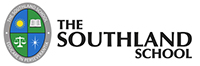                FICHA DE POSTULACIÓNDATOS ALUMNONOMBRE COMPLETO: 								 FECHA DE NACIMIENTO: 	/ 	/ 				R.U.T:_____________________CURSO AL QUE POSTULA : _________________NACIONALIDAD:________________________DIRECCIÓN (alumno): 	COMUNA :_________________PERSONAS CON QUIEN VIVE: MADRE 	PADRE 	OTROS FAMILIARES __________________________ESTADO CIVIL DE LOS PADRES:  					DATOS PADRENOMBRE COMPLETO: 	RUT: 	- 	FECHA NACIMIENTO: 	CELULAR: 	TELÉFONO PARTICULAR 	CORREO ELECTRÓNICO 	PROFESIÓN O ACTIVIDAD LABORAL:______________________________________________________EMPRESA-INSTITUCIÓN:_________________________TELÉFONO TRABAJO: ____________________DATOS MADRE  NOMBRE COMPLETO: 	RUT: 	- 	FECHA NACIMIENTO 	CELULAR: 	TELÉFONO PARTICULAR 		CORREO ELECTRÓNICO:PROFESIÓN O ACTIVIDAD LABORAL: ________________________________________EMPRESA-INSTITUCIÓN 	TELÉFONO TRABAJO:_________________________________CÓMO SE ENTERÓ DEL COLEGIO:  